Publicado en Madrid el 18/02/2020 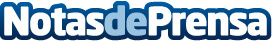 ViajerosPiratas selecciona las cinco ciudades españolas en las que disfrutar del Carnaval este 2020 El carnaval es la fiesta pagana más celebrada a nivel internacional. Días en los que la fiesta, el baile y la diversión se apoderan de las calles de todo el mundoDatos de contacto:Casilda Pérez de Herrasti650225663Nota de prensa publicada en: https://www.notasdeprensa.es/viajerospiratas-selecciona-las-cinco-ciudades Categorias: Nacional Viaje Entretenimiento Turismo http://www.notasdeprensa.es